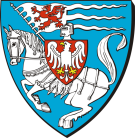 Urząd Miejskiw KoszalinieKARTA  USŁUGIKARTA  USŁUGIKARTA  USŁUGIBDG-09Urząd Miejskiw KoszalinieWpis do ewidencji obiektów, nie będących obiektami hotelarskimi, w których świadczone są usługi hotelarskieWpis do ewidencji obiektów, nie będących obiektami hotelarskimi, w których świadczone są usługi hotelarskieWpis do ewidencji obiektów, nie będących obiektami hotelarskimi, w których świadczone są usługi hotelarskieWersja Nr 25Urząd Miejskiw KoszalinieWpis do ewidencji obiektów, nie będących obiektami hotelarskimi, w których świadczone są usługi hotelarskieWpis do ewidencji obiektów, nie będących obiektami hotelarskimi, w których świadczone są usługi hotelarskieWpis do ewidencji obiektów, nie będących obiektami hotelarskimi, w których świadczone są usługi hotelarskieData zatwierdzenia:06.06.2023 r.1. ZAKRES  ŚWIADCZONEJ  USŁUGI1. ZAKRES  ŚWIADCZONEJ  USŁUGI1. ZAKRES  ŚWIADCZONEJ  USŁUGI1. ZAKRES  ŚWIADCZONEJ  USŁUGI1. ZAKRES  ŚWIADCZONEJ  USŁUGI       Przyjęcie zgłoszenia o wpisie do ewidencji innych obiektów, nie będących obiektami hotelarskimi, w których świadczone są usługi hotelarskie       Przyjęcie zgłoszenia o wpisie do ewidencji innych obiektów, nie będących obiektami hotelarskimi, w których świadczone są usługi hotelarskie       Przyjęcie zgłoszenia o wpisie do ewidencji innych obiektów, nie będących obiektami hotelarskimi, w których świadczone są usługi hotelarskie       Przyjęcie zgłoszenia o wpisie do ewidencji innych obiektów, nie będących obiektami hotelarskimi, w których świadczone są usługi hotelarskie       Przyjęcie zgłoszenia o wpisie do ewidencji innych obiektów, nie będących obiektami hotelarskimi, w których świadczone są usługi hotelarskie2. WYMAGANE  DOKUMENTY  DO  ZAŁATWIENIA  SPRAWY2. WYMAGANE  DOKUMENTY  DO  ZAŁATWIENIA  SPRAWY2. WYMAGANE  DOKUMENTY  DO  ZAŁATWIENIA  SPRAWY2. WYMAGANE  DOKUMENTY  DO  ZAŁATWIENIA  SPRAWY2. WYMAGANE  DOKUMENTY  DO  ZAŁATWIENIA  SPRAWY1)    Zgłoszenie rozpoczęcia świadczenia usług  hotelarskich w innym  obiekcie , nie będącego obiektem        hotelarskim (druk do pobrania w Biurze Obsługi Klienta, w Biurze Działalności Gospodarczej, pokój 54         lub na stronie internetowej www.bip.koszalin.pl)BDG-09-01 Zgłaszam rozpoczęcie świadczenia usług hotelarskich w innym obiekcie nie będącego obiektem hotelarskim 2)     Dowód wpłaty należnej opłaty skarbowej3)     Dowód osobisty - do wglądu1)    Zgłoszenie rozpoczęcia świadczenia usług  hotelarskich w innym  obiekcie , nie będącego obiektem        hotelarskim (druk do pobrania w Biurze Obsługi Klienta, w Biurze Działalności Gospodarczej, pokój 54         lub na stronie internetowej www.bip.koszalin.pl)BDG-09-01 Zgłaszam rozpoczęcie świadczenia usług hotelarskich w innym obiekcie nie będącego obiektem hotelarskim 2)     Dowód wpłaty należnej opłaty skarbowej3)     Dowód osobisty - do wglądu1)    Zgłoszenie rozpoczęcia świadczenia usług  hotelarskich w innym  obiekcie , nie będącego obiektem        hotelarskim (druk do pobrania w Biurze Obsługi Klienta, w Biurze Działalności Gospodarczej, pokój 54         lub na stronie internetowej www.bip.koszalin.pl)BDG-09-01 Zgłaszam rozpoczęcie świadczenia usług hotelarskich w innym obiekcie nie będącego obiektem hotelarskim 2)     Dowód wpłaty należnej opłaty skarbowej3)     Dowód osobisty - do wglądu1)    Zgłoszenie rozpoczęcia świadczenia usług  hotelarskich w innym  obiekcie , nie będącego obiektem        hotelarskim (druk do pobrania w Biurze Obsługi Klienta, w Biurze Działalności Gospodarczej, pokój 54         lub na stronie internetowej www.bip.koszalin.pl)BDG-09-01 Zgłaszam rozpoczęcie świadczenia usług hotelarskich w innym obiekcie nie będącego obiektem hotelarskim 2)     Dowód wpłaty należnej opłaty skarbowej3)     Dowód osobisty - do wglądu1)    Zgłoszenie rozpoczęcia świadczenia usług  hotelarskich w innym  obiekcie , nie będącego obiektem        hotelarskim (druk do pobrania w Biurze Obsługi Klienta, w Biurze Działalności Gospodarczej, pokój 54         lub na stronie internetowej www.bip.koszalin.pl)BDG-09-01 Zgłaszam rozpoczęcie świadczenia usług hotelarskich w innym obiekcie nie będącego obiektem hotelarskim 2)     Dowód wpłaty należnej opłaty skarbowej3)     Dowód osobisty - do wglądu3. ZŁOŻENIE  WNIOSKU  DROGĄ  ELEKTRONICZNĄ3. ZŁOŻENIE  WNIOSKU  DROGĄ  ELEKTRONICZNĄ3. ZŁOŻENIE  WNIOSKU  DROGĄ  ELEKTRONICZNĄ3. ZŁOŻENIE  WNIOSKU  DROGĄ  ELEKTRONICZNĄ3. ZŁOŻENIE  WNIOSKU  DROGĄ  ELEKTRONICZNĄ        Brak możliwości złożenia wniosku drogą elektroniczną.        Brak możliwości złożenia wniosku drogą elektroniczną.        Brak możliwości złożenia wniosku drogą elektroniczną.        Brak możliwości złożenia wniosku drogą elektroniczną.        Brak możliwości złożenia wniosku drogą elektroniczną.4. OPŁATY4. OPŁATY4. OPŁATY4. OPŁATY4. OPŁATY1)   Za wydanie zaświadczenia - opłata skarbowa w wysokości 17zł2)   Opłaty należy dokonać:        - w kasie Urzędu,        - w Oddziale Korporacyjnego BRE Banku przy ul. Okrzei 3 w Koszalinie (budynek galerii Kosmos) w godz. 9-17,                                  na konto Urzędu BRE Bank SA Oddział Korporacyjny w Szczecinie nr  41 1140 1137 0000 2444 4400 1003.1)   Za wydanie zaświadczenia - opłata skarbowa w wysokości 17zł2)   Opłaty należy dokonać:        - w kasie Urzędu,        - w Oddziale Korporacyjnego BRE Banku przy ul. Okrzei 3 w Koszalinie (budynek galerii Kosmos) w godz. 9-17,                                  na konto Urzędu BRE Bank SA Oddział Korporacyjny w Szczecinie nr  41 1140 1137 0000 2444 4400 1003.1)   Za wydanie zaświadczenia - opłata skarbowa w wysokości 17zł2)   Opłaty należy dokonać:        - w kasie Urzędu,        - w Oddziale Korporacyjnego BRE Banku przy ul. Okrzei 3 w Koszalinie (budynek galerii Kosmos) w godz. 9-17,                                  na konto Urzędu BRE Bank SA Oddział Korporacyjny w Szczecinie nr  41 1140 1137 0000 2444 4400 1003.1)   Za wydanie zaświadczenia - opłata skarbowa w wysokości 17zł2)   Opłaty należy dokonać:        - w kasie Urzędu,        - w Oddziale Korporacyjnego BRE Banku przy ul. Okrzei 3 w Koszalinie (budynek galerii Kosmos) w godz. 9-17,                                  na konto Urzędu BRE Bank SA Oddział Korporacyjny w Szczecinie nr  41 1140 1137 0000 2444 4400 1003.1)   Za wydanie zaświadczenia - opłata skarbowa w wysokości 17zł2)   Opłaty należy dokonać:        - w kasie Urzędu,        - w Oddziale Korporacyjnego BRE Banku przy ul. Okrzei 3 w Koszalinie (budynek galerii Kosmos) w godz. 9-17,                                  na konto Urzędu BRE Bank SA Oddział Korporacyjny w Szczecinie nr  41 1140 1137 0000 2444 4400 1003.5. MIEJSCE  ZŁOŻENIA  DOKUMENTÓW5. MIEJSCE  ZŁOŻENIA  DOKUMENTÓW5. MIEJSCE  ZŁOŻENIA  DOKUMENTÓW5. MIEJSCE  ZŁOŻENIA  DOKUMENTÓW5. MIEJSCE  ZŁOŻENIA  DOKUMENTÓW       Dokumenty należy złożyć w:       Biurze Działalności Gospodarczej Urzędu Miejskiego w Koszalinie, ul. Rynek Staromiejski 6-7, parter, pok. 54       w godzinach przyjęć Klientów:       w poniedziałki		                - 9.00 – 17.00  (przerwa  11:00 – 11:15)       we wtorki, środy , czwartki i  piątki	- 8.00 – 14.30  (przerwa  11:00 – 11:15)              Dokumenty należy złożyć w:       Biurze Działalności Gospodarczej Urzędu Miejskiego w Koszalinie, ul. Rynek Staromiejski 6-7, parter, pok. 54       w godzinach przyjęć Klientów:       w poniedziałki		                - 9.00 – 17.00  (przerwa  11:00 – 11:15)       we wtorki, środy , czwartki i  piątki	- 8.00 – 14.30  (przerwa  11:00 – 11:15)              Dokumenty należy złożyć w:       Biurze Działalności Gospodarczej Urzędu Miejskiego w Koszalinie, ul. Rynek Staromiejski 6-7, parter, pok. 54       w godzinach przyjęć Klientów:       w poniedziałki		                - 9.00 – 17.00  (przerwa  11:00 – 11:15)       we wtorki, środy , czwartki i  piątki	- 8.00 – 14.30  (przerwa  11:00 – 11:15)              Dokumenty należy złożyć w:       Biurze Działalności Gospodarczej Urzędu Miejskiego w Koszalinie, ul. Rynek Staromiejski 6-7, parter, pok. 54       w godzinach przyjęć Klientów:       w poniedziałki		                - 9.00 – 17.00  (przerwa  11:00 – 11:15)       we wtorki, środy , czwartki i  piątki	- 8.00 – 14.30  (przerwa  11:00 – 11:15)              Dokumenty należy złożyć w:       Biurze Działalności Gospodarczej Urzędu Miejskiego w Koszalinie, ul. Rynek Staromiejski 6-7, parter, pok. 54       w godzinach przyjęć Klientów:       w poniedziałki		                - 9.00 – 17.00  (przerwa  11:00 – 11:15)       we wtorki, środy , czwartki i  piątki	- 8.00 – 14.30  (przerwa  11:00 – 11:15)       6. OSOBY  DO  KONTAKTU6. OSOBY  DO  KONTAKTU6. OSOBY  DO  KONTAKTU6. OSOBY  DO  KONTAKTU6. OSOBY  DO  KONTAKTU1)     Izabela Dudzińska  (Inspektor)		  - pok. nr 54		tel. 94-348-87-952)     Henryk Bagier (Kierownik)                         - pok. nr 55		tel. 94-348-86-011)     Izabela Dudzińska  (Inspektor)		  - pok. nr 54		tel. 94-348-87-952)     Henryk Bagier (Kierownik)                         - pok. nr 55		tel. 94-348-86-011)     Izabela Dudzińska  (Inspektor)		  - pok. nr 54		tel. 94-348-87-952)     Henryk Bagier (Kierownik)                         - pok. nr 55		tel. 94-348-86-011)     Izabela Dudzińska  (Inspektor)		  - pok. nr 54		tel. 94-348-87-952)     Henryk Bagier (Kierownik)                         - pok. nr 55		tel. 94-348-86-011)     Izabela Dudzińska  (Inspektor)		  - pok. nr 54		tel. 94-348-87-952)     Henryk Bagier (Kierownik)                         - pok. nr 55		tel. 94-348-86-017. SPOSÓB  I  TERMIN  ZAŁATWIENIA 7. SPOSÓB  I  TERMIN  ZAŁATWIENIA 7. SPOSÓB  I  TERMIN  ZAŁATWIENIA 7. SPOSÓB  I  TERMIN  ZAŁATWIENIA 7. SPOSÓB  I  TERMIN  ZAŁATWIENIA        Wydanie zaświadczenia o wpisie do ewidencji innych obiektów, nie będących obiektami hotelarskimi w których świadczone są usługi hotelarskie do 7 dni roboczych.       Wydanie zaświadczenia o wpisie do ewidencji innych obiektów, nie będących obiektami hotelarskimi w których świadczone są usługi hotelarskie do 7 dni roboczych.       Wydanie zaświadczenia o wpisie do ewidencji innych obiektów, nie będących obiektami hotelarskimi w których świadczone są usługi hotelarskie do 7 dni roboczych.       Wydanie zaświadczenia o wpisie do ewidencji innych obiektów, nie będących obiektami hotelarskimi w których świadczone są usługi hotelarskie do 7 dni roboczych.       Wydanie zaświadczenia o wpisie do ewidencji innych obiektów, nie będących obiektami hotelarskimi w których świadczone są usługi hotelarskie do 7 dni roboczych.8. TRYB  ODWOŁAWCZY8. TRYB  ODWOŁAWCZY8. TRYB  ODWOŁAWCZY8. TRYB  ODWOŁAWCZY8. TRYB  ODWOŁAWCZY       Od sposobu rozstrzygnięcia sprawy nie przysługuje odwołanie.         Od sposobu rozstrzygnięcia sprawy nie przysługuje odwołanie.         Od sposobu rozstrzygnięcia sprawy nie przysługuje odwołanie.         Od sposobu rozstrzygnięcia sprawy nie przysługuje odwołanie.         Od sposobu rozstrzygnięcia sprawy nie przysługuje odwołanie.  9. PODSTAWA  PRAWNA 9. PODSTAWA  PRAWNA 9. PODSTAWA  PRAWNA 9. PODSTAWA  PRAWNA 9. PODSTAWA  PRAWNA •  Ustawa z dnia 29 sierpnia 1997r. o usługach hotelarskich oraz usługach pilotów wycieczek                                                                                                     i przewodników (Dz.U. 2020 poz. 2211 z póź. zm.)•  Rozporządzenie Ministra Gospodarki i Pracy z dnia 19 sierpnia 2004r. w sprawie obiektów hotelarskich i innych obiektów, w których świadczone są usługi hotelarskie (Dz. U. z 2017 poz. 2166 z późn. zm.)•  Ustawa z dnia 16 listopada 2006r. o opłacie skarbowej (Dz. U. z 2022 poz. 2142 z późn. zm.)•  Ustawa z dnia 29 sierpnia 1997r. o usługach hotelarskich oraz usługach pilotów wycieczek                                                                                                     i przewodników (Dz.U. 2020 poz. 2211 z póź. zm.)•  Rozporządzenie Ministra Gospodarki i Pracy z dnia 19 sierpnia 2004r. w sprawie obiektów hotelarskich i innych obiektów, w których świadczone są usługi hotelarskie (Dz. U. z 2017 poz. 2166 z późn. zm.)•  Ustawa z dnia 16 listopada 2006r. o opłacie skarbowej (Dz. U. z 2022 poz. 2142 z późn. zm.)•  Ustawa z dnia 29 sierpnia 1997r. o usługach hotelarskich oraz usługach pilotów wycieczek                                                                                                     i przewodników (Dz.U. 2020 poz. 2211 z póź. zm.)•  Rozporządzenie Ministra Gospodarki i Pracy z dnia 19 sierpnia 2004r. w sprawie obiektów hotelarskich i innych obiektów, w których świadczone są usługi hotelarskie (Dz. U. z 2017 poz. 2166 z późn. zm.)•  Ustawa z dnia 16 listopada 2006r. o opłacie skarbowej (Dz. U. z 2022 poz. 2142 z późn. zm.)•  Ustawa z dnia 29 sierpnia 1997r. o usługach hotelarskich oraz usługach pilotów wycieczek                                                                                                     i przewodników (Dz.U. 2020 poz. 2211 z póź. zm.)•  Rozporządzenie Ministra Gospodarki i Pracy z dnia 19 sierpnia 2004r. w sprawie obiektów hotelarskich i innych obiektów, w których świadczone są usługi hotelarskie (Dz. U. z 2017 poz. 2166 z późn. zm.)•  Ustawa z dnia 16 listopada 2006r. o opłacie skarbowej (Dz. U. z 2022 poz. 2142 z późn. zm.)•  Ustawa z dnia 29 sierpnia 1997r. o usługach hotelarskich oraz usługach pilotów wycieczek                                                                                                     i przewodników (Dz.U. 2020 poz. 2211 z póź. zm.)•  Rozporządzenie Ministra Gospodarki i Pracy z dnia 19 sierpnia 2004r. w sprawie obiektów hotelarskich i innych obiektów, w których świadczone są usługi hotelarskie (Dz. U. z 2017 poz. 2166 z późn. zm.)•  Ustawa z dnia 16 listopada 2006r. o opłacie skarbowej (Dz. U. z 2022 poz. 2142 z późn. zm.)10. UWAGI 10. UWAGI 10. UWAGI 10. UWAGI 10. UWAGI OpracowałOpracowałOpracowałIzabela Dudzińska06.06.2023SprawdziłSprawdziłSprawdziłwz. kierownika Mariusz Krzos06.06.2023ZatwierdziłZatwierdziłZatwierdziłwz. kierownika Mariusz Krzos06.06.2023Osoba odpowiedzialna za aktualizację kartyOsoba odpowiedzialna za aktualizację kartyOsoba odpowiedzialna za aktualizację kartyIzabela DudzińskaIzabela Dudzińska